附件2互联网营销师赛项实施方案一、大赛名称2023年安徽省经济和信息化行业职业技能大赛互联网营销师赛项二、组织机构主办单位：安徽省经济和信息化厅、安徽省人力资源和社会保障厅、安徽省教育厅、安徽省总工会、中国共产主义青年团安徽省委员会、安徽省妇女联合会。承办单位：安徽省经济发展促进中心。协办单位：安徽职业技术学院、安徽环安人才培训中心。技术支持单位：安徽竞争力信息科技有限公司、福建大娱号信息科技股份有限公司。三、竞赛内容本赛项由理论考试和技能实操两部分组成，总成绩中理论考试占20%，技能实操占80% 。理论考试：按照互联网营销师职业技能标准要求实施，同时结合直播间法纪、法规、技能知识命题。 技能实操：重点考察参赛选手完成指定任务的技术水平。四、组织方式（一）赛项组别赛项分为职工组（含教师）和学生组。 职工组（含教师）为具有互联网营销相关工作经历的省内企业在职人员，教师为省内高等院校、职业院校（含技工技师类院校）在职人员。 学生组为省内高等院校、职业院校、技工技师类院校全日制在籍学生。 （二）参赛资格1. 思想品德优秀，学习能力强，身体素质好； 2. 熟悉互联网营销策划与实操能力的； 3. 有较好的心理素质和应变能力。（三）赛项赛制职工组：比赛为个人赛，每个地市不超过3人（合肥市、省直可放宽至6人），不设置指导教师或领队。学生组：比赛为个人赛，每个地市不超过3人（合肥市、省直可放宽至6人），每名参赛选手限配一名指导教师，同一名指导教师可指导多位选手。指导教师不得以选手身份参加职工组比赛。（四）时间、地点比赛时间：2023年10月中下旬（具体时间另行通知）。比赛地点：合肥市新站区文忠路2600号安徽职业技术学院。食宿及费用说明：食宿统一安排，费用自理。五、表彰奖励（一）职工组（含教师） 1. 按照参赛人数的10%、15%、25%设置一、二、三等奖，授予奖状、证书。 2. 根据比赛结果，获得前三名选手符合条件的，由赛项组委会向有关部门申报“安徽省技能能手”“安徽省五一劳动奖”“安徽省工人先锋号”“安徽省金牌职工”“安徽省青年岗位能手”“安徽省巾帼建功标兵”等称号。曾获以上称号的选手，不重复授予。 3. 对参赛选手符合互联网营销师国家职业技能标准的，晋升相应职业技能等级。排名前20%的选手可晋升职业技能等级二级/技师，已具有职业技能等级二级/技师的，可晋升职业技能等级一级/高级技师；排名前21%-40%的选手，可晋升职业技能等级三级/高级工，已具有职业技能等级三级/高级工的，可晋升职业技能等级二级/技师；排名前41%-50%的选手，可晋升职业技能等级三级/高级工。4. 参赛选手按名次获得奖金，奖金标准为第一名5000元、第二名3000元、第三名2000元。（二）学生组 1. 按照参赛人数的10%、15%、25%设置一、二、三等奖，授予奖状、证书。 2. 符合互联网营销师国家职业标准申报条件的发放相对应等级证书。3. 获奖学生可根据省教育厅相关规定享受招生录取有关鼓励政策。（三）其他奖励获奖学生选手的辅导教师在参加教育和人社部门组织的职称评定、骨干教师培养、专业带头人遴选和名师评选等工作时，同等条件下优先；获奖选手可在晋升职业等级、高级工授予等方面优先；优秀组织奖根据组织参赛情况授予奖牌。赛项组委会将根据竞赛举办情况，会同具体承办单位评选“优秀组织奖”、“优秀工作者”、“优秀场景设计奖”和“优秀指导教师”。六、其他事项（一）请各市经信局会同相关部门，认真做好组织工作，确保竞赛顺利进行。 （二）请各市经信局按照要求统一报送赛项报名表（见附件），将此表的电子版（电子相片不低于800万像素，用于制作参赛证）及加盖单位公章扫描件发至指定电子邮箱chendalei@dyhculture.com（邮件主题备注单位+赛项名称），报名后请加QQ群（群号码883502972）。参赛报名时间截止2023年9月25日，报名后人员名单不接受变更。 （三）竞赛不向参赛单位收取任何费用。 （四）赛项组委会办公室主任：郑翔办公室成员：党莉莉、丁思璐、王光菊、董红祥、程诗梁、陈大磊、杨毅。政策咨询：郑翔 0551-65256309 党莉莉0551-65256310报名联系人/电话：陈大磊 18756078399（微信同号）杨毅 18506856773（微信同号）附件2-1安徽省职业技能竞赛——2023年省经济和信息化行业职业技能大赛互联网营销师赛项报名表附件2-22023年安徽省经济和信息化行业职业技能大赛互联网营销师赛项技术规程一、总则（一）办赛宗旨互联网营销师赛项对接产业前沿技术，依据新职业互联网营销师（职业编码：4-01-02-07）下的“直播销售员”岗位主要工作任务，通过举办“省级行业职业技能竞赛—互联网营销师赛项”（以下简称竞赛），鼓励和引导广大从业人员、教师、学生积极投入到行业技能提升、技能研发与技能创新的行列中来，促进成员之间相互交流、合作，充分发挥职业技能竞赛对技能人才培养引领示范作用，选拔一批理论功底扎实、实操技能过硬的创新型互联网营销优秀人才，推动电商赋能产业，创造多样化的自主就业、分时就业，促进我国互联网营销产业快速发展。（二）基本原则竞赛秉持绿色、节俭、创新、引领理念，展示技能特色、技能元素、技能文化、确保活动安全、纪律安全、资金安全的基本原则，以“新时代、新技能、新梦想”为主题，着力提高职业技能竞赛的科学化、规范化、专业化水平，坚持开放、公平、绿色、廉洁的办赛理念，创新竞赛形式、提高竞赛质量、推广竞赛成果，实现以赛促学、以赛促训、以赛促评、以赛促建，通过竞赛宣传贯彻互联网营销师国家职业技能相关标准，促进国内企业互联网营销师职业的技能提升，推动院校相关专业的人才培养创新改革，推动经济高质量发展提供坚实基础，营造劳动光荣、技能宝贵、创造伟大的社会风尚，为全面建设社会主义现代化国家提供有力人才保障。（三）时间、地点比赛时间：2023年10月中下旬（具体时间另行通知）。比赛地点：合肥市新站区文忠路2600号安徽职业技术学院。食宿及费用说明：食宿统一安排，费用自理。（四）竞赛分组竞赛分职工组、学生组两个组别。二、竞赛组织管理主办单位：安徽省经济和信息化厅、安徽省人力资源和社会保障厅、安徽省教育厅、安徽省总工会、中国共产主义青年团安徽省委员会、安徽省妇女联合会。承办单位：安徽省经济发展促进中心。协办单位：安徽职业技术学院、安徽环安人才培训中心。技术支持单位：安徽竞争力信息科技有限公司、福建大娱号信息科技股份有限公司。三、相关人员（一）参赛对象及表彰奖励1. 参赛对象（1）职工组（含教师）职工组（含教师）为具有互联网营销应用相关工作经历的省内企业在职人员，教师为省内高等院校、职业院校（含技工技师类院校）在职人员。 （2）学生组学生组每名参赛选手限配1名指导教师。赛项相关专业的中职、高职、技工技师、本科全日制在籍学生，均可报名参加竞赛，需要提供学生证以及单位证明。（二）裁判设置及要求1. 裁判设置 竞赛设裁判长1名、负责整个比赛的评判组织工作。赛场设5名现场裁判及2名督导，负责考试的组织、监督及现场执裁工作。 检录区，设2名检录裁判，负责检录工作。加密区，设2名加密裁判，负责加密工作。2. 裁判及专家人员要求（1）思想政治好，道德修养高，热爱本职工作，具有良好的职业道德和心理素质，无不良从业记录，在本地区或本行业内享有较高声誉。 （2）长期从事本专业（职业）技术工作，具有较高的裁判理论水平和丰富的实际操作经验，熟练掌握竞赛规则，在竞赛活动中运用准确、得当。 （3）大专及以上文化程度，原则上具有本职业（工种）高级工及以上职业资格或技能等级，或具有中级及以上专业技术职称，或具有互联网营销相关职业技能鉴定或等级认定考评员资格。 （4）年龄原则上不超过 65 周岁，且身体健康，获得工作单位支持，能够按时到岗并按要求完成指定裁判工作。 （5）能够自觉坚持公平、公正原则，服从组织安排，秉公执裁，不徇私情。 （三）保障团队 竞赛将设置保障团队，负责组织安排提供包括竞赛设备、平台、软件、场地、交通、食宿、会展、医疗、安全在内的各种保障服务。四、竞赛内容竞赛依据互联网营销师国家职业技能标准进行命题，职工组按照标准三级，学生组按照标准四级难度，并考虑现有岗位技能要求情况，适当增加新技术、新工艺、新规范和企业经营管理实际等内容。（一）理论知识 互联网营销师理论知识赛前练习试题库含标准化试题 1500题型包括单选、多选、判断。赛前练习阶段，参赛选手可登录竞赛技术平台网站（网址：https://edu.dyhculture.com/）进行练习。正式竞赛时，将从平台赛前练习试题库随机抽取部分试题，并增加部分新题后进行组合，自动生成标准化试卷，共计60道，满分100分。职工组、学生组采用同一题库，最终竞赛题目不同。 1.竞赛时间 30分钟。职工组、学生组的竞赛时间相同。 2. 理论知识相关知识（1）岗位基本要求：职业道德，基础知识； （2）互联网营销师相关法律法规； （3）互联网营销数据分析与复盘； （4）互联网营销技术发展趋势及新技术应用； 3. 试卷题型、数量及分数 （1）单项选择题：30题，每题1分,计30分。（2）多项选择题：10题，每题3分,计30分。 （3）判断题：20题，每题2分，计40分。（二）技能实操技能实操考核通过数字化信息平台模拟直播的整体工作流程，直播阶段采用参赛选手自带手机，要求其在规定时间内，根据竞赛平台中提供的背景资料，完成各竞赛环节对应的模块任务。职工组、学生组的考核时长均为150分钟，满分100分。竞赛试题由竞赛组委会技术工作委员会统一组织编制。技能实操竞赛内容示例如下：五、竞赛流程（一）竞赛时间表竞赛采用机考方式。竞赛时间安排参考（见表1），竞赛流程参考（见图1），根据比赛的组织需要或进行适当调整，具体安排以正式发布的竞赛指南为准。表1 竞赛时间进程表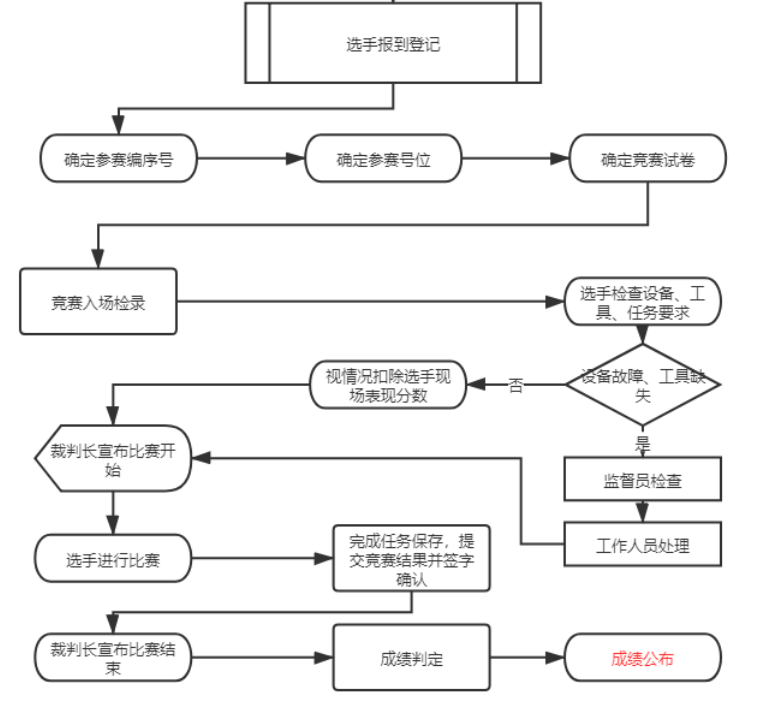 图1 竞赛流程图竞赛前会根据参赛人数、竞赛场次等制作出详细日程表在竞赛技术平台网站上公布。（二）场次安排竞赛按照学生组和职工组分为2场单独举行，每场由理论知识竞赛和技能实操竞赛组成，具体根据参赛选手报名人数和设备数量而定。（三）序号抽签和赛位抽签1.报到日当天，在竞赛组委会及裁判专家组监督下，各参赛队在领队会上通过抽签产生选手赛位抽签序号，由领队通知参赛选手。 2.当天竞赛前，竞赛选手按照定好的职工组、学生组场次进行检录，在竞赛组委会及裁判专家组监督下，竞赛选手按照赛位抽签序号顺序抽签确定本人竞赛赛位。 （四）竞赛场地与技术平台1.环境要求（1）竞赛场地：赛场500平方左右，现场保证良好的采光、照明和通风，提供稳定的水、电和供电应急设备。（2）竞赛工位：竞赛组委会在竞赛场地设置52个竞赛工位，设置3个备用工位。每个工位标明编号，配有一张桌子、一把椅子、电源插座。（3）竞赛设备：竞赛组委会为每个竞赛工位提供一套标准的竞赛设备，包含一台电脑、两台显示器、一副电脑耳机、一个补光灯（含支架）；参赛选手需自备两台比赛专用安卓手机，其中一台作为直播比赛机，另一台作为备用机（需包含有线耳机和充电器，耳机需带麦克风功能，需确保均能正常配套使用。竞赛报到日，由选手清空手机数据并交由裁判确认后，在现场进行直播系统APP安装测试正常后封存手机和所有配件）。（4）网络设备：安装千兆交换机，网线与电源线隐蔽铺设。采用独立网络环境，可访问外网服务器；每个竞赛工位配置稳定的10M带宽有线互联网络、WIFI信号。（5）网络安全：采用统一的杀毒软件对电脑进行防毒保护。屏蔽竞赛现场使用的电脑USB接口。部署具有网络管理、账号管理和日志管理功能的综合监控系统。（6）用电要求：采用双路供电；利用UPS防止现场因突然断电导致的系统数据丢失，额定功率：3KVA，后备时间：2小时，电池类型：输出电压230V±5%V。2.竞赛场地区域场地分为检录区、加密区、技能操作竞赛区、裁判区、考务区： 检录区：核实参赛选手身份，检查有无携带违禁物品。 加密区：进行第二次加密抽签。裁判区：布置监控电脑、打印机及办公用品等，用于裁判长远程监控、成绩单打印等。 考务区：存放工器具、耗材等。工作人员在竞赛过程中配合协作现场裁判。竞赛区：每个赛位面积约5m²、功率约 500W。 竞赛区域安装高清监控，能全程无死角监控竞赛过程。所有竞赛设备与裁判区电脑组建局域网（视频可作为裁判辅助依据），为防止干扰，弱电与强电分槽布置。3.技术平台（1）竞赛硬件配置要求每个赛位上配有一套操作电脑、一套直播设备，单个赛位竞赛设备具体需求如下表：（2）竞赛软件平台要求六、竞赛成绩及评分标准（一）竞赛成绩职工组和学生组参赛选手均按照理论知识竞赛成绩加技能实操竞赛成绩之和进行排名，其中理论知识成绩占总成绩的20%；技能实操成绩占总成绩的80%。竞赛总成绩最终得分按100分制计分，成绩经四舍五入均计算到小数点后2位。按总成绩由高到低排序，确定最终名次。如果总成绩相同的，技能实操成绩高者，名次在前。若以上成绩均相同，则依次根据技能实操考核中：“单场直播环节设计与调动人气技巧（上播）环节”的客观、主观成绩，按分数从高到低重新排序。（二）评分标准制定原则 竞赛评分制定严格遵守公平、公正的原则。（三）评分方法理论知识竞赛评分方法：理论知识竞赛试题总共60题。单项选择题30题，每题1分；多项选择题10题，每题3分；判断题20题，每题2分，共计100分。评分将通过竞赛平台进行自动评分。技能实操竞赛评分方法：技能实操成绩由平台评分（85分）+评委现场评分（15分）两部分构成，共计100分。平台评分将通过竞赛平台AI智能评价技术进行自动评分，评委现场评分将根据参赛选手直播环节的现场表现，依据“现场评委评判细则”进行评分。竞赛最终按总评分得分高低，确定奖项归属。（四）技能实操部分评分细则备注：1.以上为评分标准示例，具体评分标准细节根据最终赛题可能会有变动。2.为保障成绩评判的准确性，监督仲裁组将对竞赛总成绩排名前30%的所有参赛选手的成绩进行复核；对其余成绩进行抽检复核，抽检覆盖率不得低于15%。如发现成绩异常低分和异常高分进行预警并及时告知裁判长，由裁判长仲裁并签字确认。复核、抽检错误率超过5%的，裁判组将对所有成绩进行复核。最终成绩经复核无误，由裁判长、监督仲裁人员签字确认后公布。（五）问题争议处理竞赛现场出现问题争议时，由对应竞赛区域的裁判员根据现场情况及相关规定处理，如无法解决的问题，直接上报裁判长和竞赛组委会进行处理。在非比赛时间的竞赛期间出现问题争议时，由裁判长组织裁判组进行处理，无法处理的直接上报竞赛组委会协商处理。七、安全保护竞赛组委会将根据赛程制定针对新冠肺炎疫情防控的应急管理制度。包括但不限于：预判疫情防控中可能发生的情况,制定详细的应急处理预案；密切关注国家及地方的各项应急管理政策和指引；建立应急管理机制、成立应急管理小组，小组成员明确相关职责等。 竞赛组委会将根据赛程制定卫生、安全等特殊情况应急预案，明确专门机构和责任人，落实公共卫生、消防、人身等安全责任，确保竞赛活动科学稳妥、安全有序开展。单位\学校单位\学校领队领队职务职务手机手机联系人联系人职务职务手机手机总人数总人数男性人数男性人数女性人数女性人数参赛选手信息参赛选手信息参赛选手信息参赛选手信息参赛选手信息参赛选手信息参赛选手信息参赛选手信息参赛选手信息参赛选手信息参赛选手信息参赛选手信息职工组姓名姓名性别性别身份证号身份证号手机号手机号身高/体重身高/体重备注选手1选手2选手3学生组姓名姓名性别性别身份证号身份证号手机号手机号身高/体重身高/体重备注选手1选手2选手3房间需求标间数量标间数量标间数量标间数量入住日期：（      ）入住日期：（      ）入住日期：（      ）入住日期：（      ）入住日期：（      ）房间需求单间数量单间数量单间数量单间数量退房日期：（      ）退房日期：（      ）退房日期：（      ）退房日期：（      ）退房日期：（      ）航班、车次信息：                      单位（盖章）：               日期：航班、车次信息：                      单位（盖章）：               日期：航班、车次信息：                      单位（盖章）：               日期：航班、车次信息：                      单位（盖章）：               日期：航班、车次信息：                      单位（盖章）：               日期：航班、车次信息：                      单位（盖章）：               日期：航班、车次信息：                      单位（盖章）：               日期：航班、车次信息：                      单位（盖章）：               日期：航班、车次信息：                      单位（盖章）：               日期：航班、车次信息：                      单位（盖章）：               日期：航班、车次信息：                      单位（盖章）：               日期：航班、车次信息：                      单位（盖章）：               日期：组别内容备注职工组、学生组模块一：主播人设定位要素表（3分）根据平台提供的背景资料、数据图表及一段主播直播销售的视频内容，综合分析视频中主播的“身份、性格、特点、带货商品、直播平台”等个人账号定位要素，在表格中选择正确内容。模块二：个人主页搭建（2分）根据平台提供的背景资料进行分析，完成头像设置、个人签名、基础简介、解决问题、添加视频等个人主页的搭建内容设置。模块三：基于“人-货-场”的选品规划（5分）根据平台提供的背景信息、数据图表，分析某类粉丝群体所反映的主播特点、类型、所适合带货的商品、特定平台对其最终选品结果的影响等，完成主播的选品设置。根据资料信息及预算金额，计算并选择最合适的主播及商品。模块四：直播商品管理（5分）根据平台提供的商品销售数据、商品介绍、运营资金等资料，明确商品在直播间的角色定位，并合理运用运营资金，完成3款产品的采购及定价。模块五：直播间管理（3分）根据平台背景资料，进行直播间的封面图、标题、简介、频道栏目等内容选择，完成直播间创建。模块六：直播间装修（2分）根据平台背景资料，完成直播间信息卡、互动组件的内容选择。模块七：智能直播（2分）根据平台背景资料、直播间粉丝问题类型占比数据图表内容进行分析，完成直播间快捷短语设置。模块八：商品详情页设计（3分）根据平台背景资料及题目说明，完成商品详情页信息内容的选择，包括：商品图片、价格、标题、详情页设计。模块九：商品卖点提炼（10分）根据平台提供的商品背景资料信息，提炼商品关键信息点（包括：商品外观、物流信息、生产工艺、销售信息等），选择产品的特点及介绍等，在表格相关项目中选择正确的商品信息，完成商品档案表的制作。该商品将作为爆款，需要在模拟上播环节的直播中段进行介绍和展示。提炼出的商品档案表信息，将在模拟上播环节显示，并作为提示内容。模块十：单场直播环节设计与调动人气技巧（脚本）（10分）平台提供直播间“直播预热、直播开场、直播中段、直播后半场、下播”五个主要阶段的互动技巧库及话术脚本库，要求根据平台背景资料及阶段内容说明，为直播间每个阶段选择对应的互动技巧及话术脚本。本环节完成的话术脚本，将在模拟上播环节显示，并作为提示内容。模块十一：单场直播环节设计与调动人气技巧（上播）（45分）参赛选手依据提炼的商品卖点资料及建立的脚本，在“竞赛直播系统APP”中，按预设的直播流程完成一场15分钟的直播。整个直播过程包括：直播预热、直播开场、直播中段、直播后半场、下播五个阶段。每个直播阶段，直播系统均会提供该阶段的直播要求及时长，选手需在规定时间内完成直播。直播开始后系统进行倒计时，时间一到，直播自动停止（如直播时间未到，但比赛结束时间已到，则系统自动停止直播）。整个直播阶段包含引流款、宠粉款、爆款、福利款4款商品的介绍，选手需根据话术脚本、商品背景资料、爆款商品档案表及阶段直播要求，在相应的直播阶段分别介绍。直播中，选手需：1. 全程使用普通话；2. 根据阶段要求、脚本内容及商品背景资料开展直播；3. 控制语音、语速、语调，保持直播节奏在标准范围内；4. 使用合规话术，规避违禁词；5. 做好表情管理，保持微笑；6. 根据系统要求，正确展示爆款商品；7. 根据系统要求，进行红包、优惠券等发放操作。模块十二：数据复盘（10分）平台提供某直播间的背景资料及一场直播反馈数据（包括：人气数据、带货商品观众画像、流量来源、观众互动数据等）。选手需根据资料和数据提取该场直播中的关键信息填写表格并进行复盘分析，对复盘分析问题作答。日期时间内容组别及场次第一天8:00-12:00报到、领取资料第一天16:00-17:00领队会、第一次抽签（参赛号）第一天17:00-17:30熟悉赛场第一天17:30回住宿酒店第一天18:00技术人员检查现场、封闭赛场第二天8:00大赛检录职工组第二天08:15-08:30第二次抽签加密（抽赛位号）职工组第二天08:30-08:45职工组选手入场，裁判长进行抽题职工组第二天08:45-09:00参赛选手完成设备检查并签名确认职工组第二天09:00-12:00职工组比赛职工组第二天12:00-13:30中午休息第二天13:30大赛检录学生组第二天13:45-14:00第二次抽签加密（抽赛位号）学生组第二天14:00-14:15学生组选手入场，裁判长进行抽题学生组第二天14:15-14:30参赛选手完成设备检查学生组第二天14:30-17:30学生组比赛学生组第二天17:30-19:30成绩汇总、成绩核对、录入第三天全天闭赛、颁奖仪式、返程类型配置要求说明数量说明电脑主机配置要求：酷睿i5 2.0G及以上CPU；8G及以上内存；500G及以上硬盘；千兆网卡。1台竞赛组委会提供显示器屏幕尺寸：24或27寸，显示分辨率不低于1920x10802台竞赛组委会提供键鼠键盘鼠标套装1套竞赛组委会提供直播手机及耳机安卓手机、有线耳机（带麦克风功能），手机需配置Android 8或以上操作系统 ，6GB+64GB以上内存，前摄摄像头800万及以上像素2部选手自备各参赛选手需自备2台比赛专用手机（包含耳机和充电器，耳机需带麦克风功能，需确保均能正常配套使用）。手机将于竞赛前一天，在现场由技术人员清空数据后，下载安装竞赛直播系统APP，经由选手测试无误并签字后封存，比赛当天发还。建议选手在赛前实训阶段使用该比赛手机，提前下载竞赛直播系统APP进行测试和训练，确保比赛时可以正常使用电脑耳机入耳式耳机，连接计算机电脑使用1副竞赛组委会提供圈灯及支架环形美颜补光灯，可进行高度调节；带灯光配套三角支架，可固定手机，适合6-10CM内的手机。1套竞赛组委会提供类型配置参数说明操作系统Windows 10 64位操作系统； 竞赛组委会提供应用软件安装谷歌浏览器；预装搜狗等中文输入法和英文输入法。竞赛组委会提供竞赛软件 “直播系统”APP竞赛组委会提供。选手自备安卓手机，竞赛前一天，在现场由技术人员清空手机数据后进行安装测试。竞赛平台 “直播销售竞赛平台”竞赛组委会提供竞赛环节评分标准评分标准客观分值主观分值总分1.主播人设定位要素表根据选手对主播的“身份、性格、记忆点、带货类型、带货平台”五个内容的作答情况，平台自动评分。根据选手对主播的“身份、性格、记忆点、带货类型、带货平台”五个内容的作答情况，平台自动评分。3—32.个人主页搭建根据选手对个人主页各要素内容的作答情况，平台自动评分。根据选手对个人主页各要素内容的作答情况，平台自动评分。2—23.基于“人-货-场”的选品规划根据选手对主播基于“人-货-场”选品策略的作答情况，平台自动评分。根据选手对主播基于“人-货-场”选品策略的作答情况，平台自动评分。5—54.直播商品管理根据选手对商品的角色定位选择、采购定价、物流选择、促销形式及利益点的选择作答情况，平台自动评分。根据选手对商品的角色定位选择、采购定价、物流选择、促销形式及利益点的选择作答情况，平台自动评分。5—55.直播间管理根据选手对直播间的封面图、标题、简介、频道栏目创建的创建情况，平台自动评分。根据选手对直播间的封面图、标题、简介、频道栏目创建的创建情况，平台自动评分。3—36.直播间装修根据选手对直播间装修的任务的完成情况，平台自动评分。根据选手对直播间装修的任务的完成情况，平台自动评分。2—27.智能直播根据选手对直播间快捷短语的设置情况，平台自动评分。根据选手对直播间快捷短语的设置情况，平台自动评分。2—28.商品详情页设计根据选手对商品详情页中主图、辅图、标题等内容的设置情况，平台自动评分。根据选手对商品详情页中主图、辅图、标题等内容的设置情况，平台自动评分。3—39. 商品卖点提炼根据选手对商品卖点提炼内容的选择情况，平台自动评分。根据选手对商品卖点提炼内容的选择情况，平台自动评分。10—1010.单场直播环节设计与调动人气技巧（脚本）1.吸粉引流控场技巧选择根据选手对直播每个阶段互动技巧的选择情况，平台自动评分。10—1010.单场直播环节设计与调动人气技巧（脚本）2.直播话术脚本选择根据选手对直播5个阶段的话术脚本的选择情况，平台自动评分。10—1011.单场直播环节设计与调动人气技巧（上播）1.直播预热根据选手在直播预热阶段，对直播要求的完成情况，平台自动评分。30—3011.单场直播环节设计与调动人气技巧（上播）2.直播开场根据选手在直播开场阶段，对直播要求的完成情况，平台自动评分。30—3011.单场直播环节设计与调动人气技巧（上播）3.直播中段根据选手在直播中段阶段，对直播要求的完成情况，平台自动评分。30—3011.单场直播环节设计与调动人气技巧（上播）4.直播后半场根据选手在直播后半场阶段，对直播要求的完成情况，平台自动评分。30—3011.单场直播环节设计与调动人气技巧（上播）5.下播根据选手在下播阶段，对直播要求的完成情况，平台自动评分。30—3011.单场直播环节设计与调动人气技巧（上播）6.直播间表情微笑管理根据选手在直播中保持微笑的情况，平台自动评分。30—3011.单场直播环节设计与调动人气技巧（上播）7.直播间商品展示根据选手在直播中展示爆款商品的情况，平台自动评分。30—3011.单场直播环节设计与调动人气技巧（上播）8.直播中互动操作根据选手在直播中进行红包、优惠券发放的操作及时机情况，平台自动评分。30—3011.单场直播环节设计与调动人气技巧（上播）9.直播中节奏把控根据选手直播全过程的节奏把控情况，平台自动评分。30—3011.单场直播环节设计与调动人气技巧（上播）10.直播间话术合规管理根据选手在直播全过程话术的合规性，平台自动评分。30—3011.单场直播环节设计与调动人气技巧（上播）现场直播表现评定（由评委根据选手现场表现，对照评分细则进行评分）：优秀：举止得体，穿着整洁；直播画面构图合理；能对背景资料进行加工，内容讲解逻辑清晰，节奏把控到位，内容有吸引力，直播讲解充满激情。良好：直播内容讲解有条理，直播流程完整，内容充实，直播语气抑扬顿挫。一般：直播内容讲解基本清晰，直播流程及内容相对完整，但语调平淡无激情。较差：直播讲解频繁看稿，节奏混乱，内容无吸引力。现场直播表现评定（由评委根据选手现场表现，对照评分细则进行评分）：优秀：举止得体，穿着整洁；直播画面构图合理；能对背景资料进行加工，内容讲解逻辑清晰，节奏把控到位，内容有吸引力，直播讲解充满激情。良好：直播内容讲解有条理，直播流程完整，内容充实，直播语气抑扬顿挫。一般：直播内容讲解基本清晰，直播流程及内容相对完整，但语调平淡无激情。较差：直播讲解频繁看稿，节奏混乱，内容无吸引力。—151512.直播数据复盘根据选手对直播数据的复盘及分析作答情况，平台自动评分。根据选手对直播数据的复盘及分析作答情况，平台自动评分。10—10合计合计合计8515100